Faust-InszenierungWichtige Elemente der Regiekonzeption:Aufgabenstellung: Erstellen Sie einen Inszenierungsplan für die Szene _______.Hinweise für die LehrkraftWeitere mögliche Aufgabenstellungen:Vergleich verschiedener Inszenierungen einer Szene anhand des Inszenierungsplans.Beurteilung einer Inszenierung anhand des Inszenierungsplans; z.B. könnten vor einem Theaterbesuch die verschiedenen Kategorien mit einem Beobachtungsauftrag an unterschiedliche Schülergruppen ausgegeben werden.Inszenierung verschiedener Szenen; der Inszenierungsplan hilft bei der Vorbereitung. Der Schwerpunkt liegt auf Strichfassung und Spielweise.
Beispiel Gretchentragödie: Entwicklung der Beziehung, Verführung
Die Szenen „Straße (1)“, „Ein Gartenhäuschen“, „Marthens Garten“
werden von den Lernenden vorbereitet. Dafür fertigen sie Strichfas-sungen an. Es werden jeweils die Rollen Faust, Gretchen und Mephisto-pheles zwei Mal vergeben. Jeweils einer liest, ein anderer spielt die Strichfassung der Szene.Lösungshinweise Tafelbild
Wichtige Elemente der Regiekonzeption vorstellen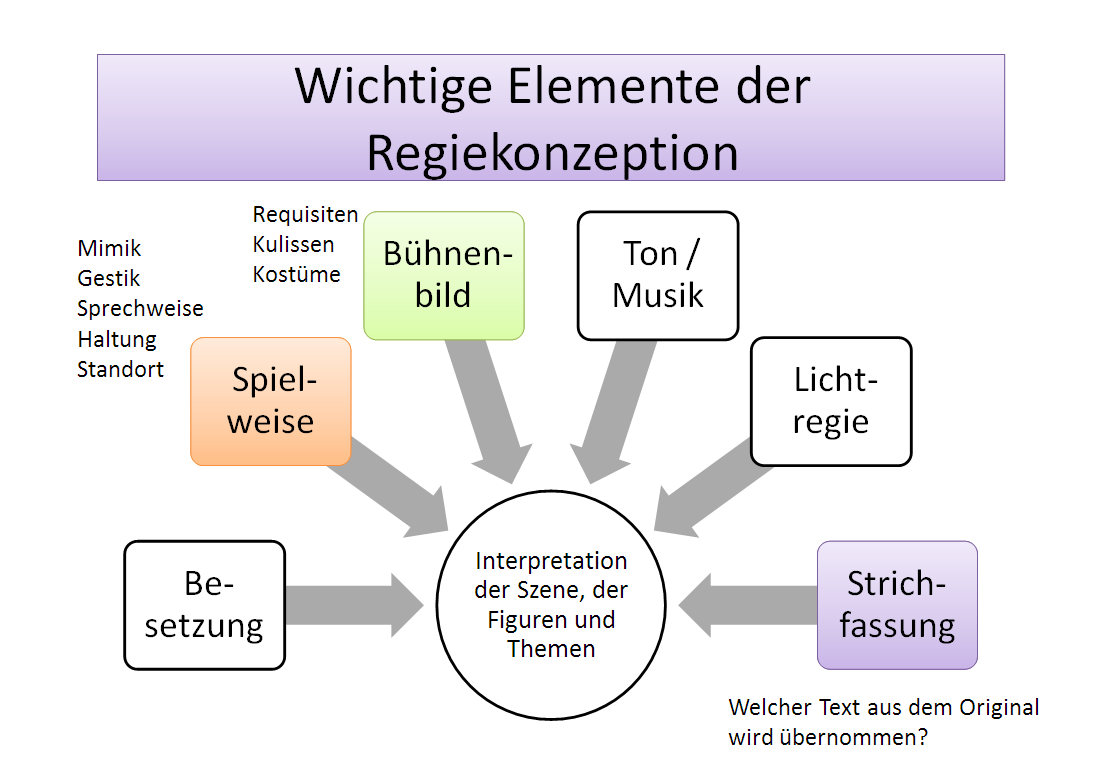 Besetzung: Welche Schauspieler? (Mann, hager, Mitte zwanzig…)Spielweise: Wie sollten die Personen sprechen, agieren? Wo sollten sie an Schlüsselstellen stehen?Bühnenbild, Requisiten, Kostüme, SchminkeIntegration zusätzlicher Medien: Ton, Musik,Einsatz von LichtUmgang mit dem Dramentext: z.B. textnah, verfremdet (z.B. modern), gekürzt